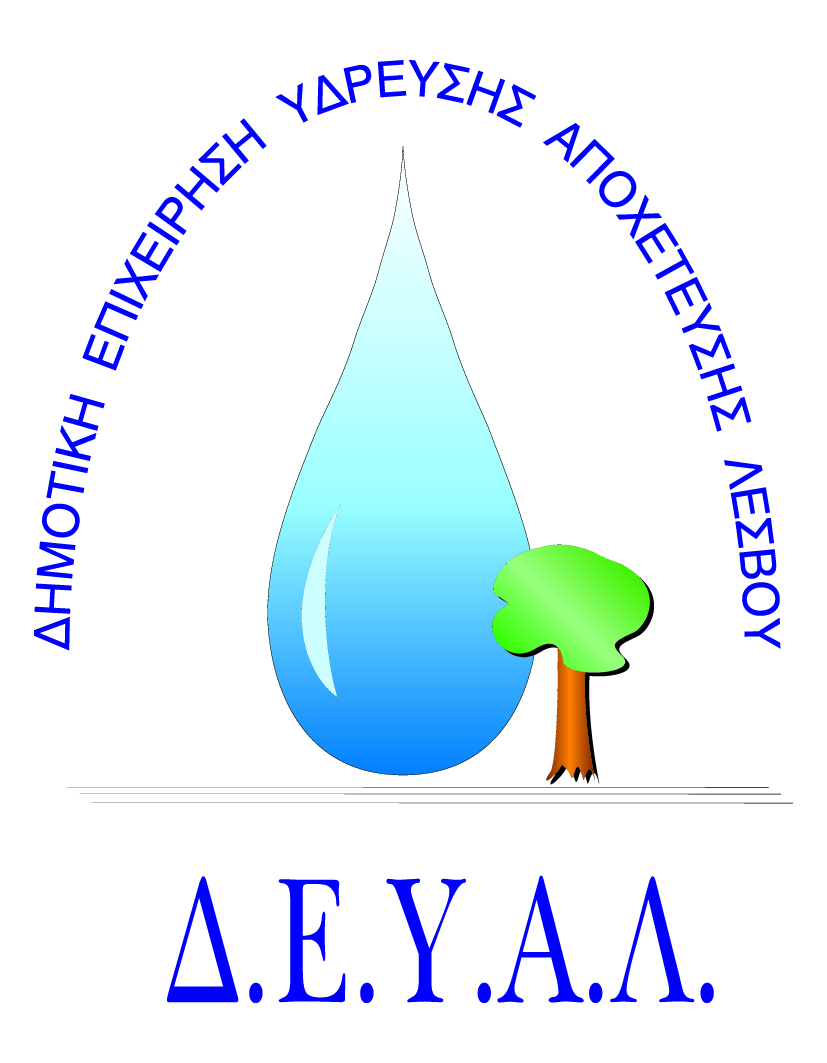 ΔΗΜΟΤΙΚΗ ΕΠΙΧΕΙΡΗΣΗ                                                               Ημερομηνία:ΥΔΡΕΥΣΗΣ ΑΠΟΧΕΤΕΥΣΗΣ                                             ΛΕΣΒΟΥ                                                                                                                     Προς                                                                                                                     Δ.Ε.Υ.Α. ΛέσβουΕΝΤΥΠΟ 1 - ΟΙΚΟΝΟΜΙΚΗ ΠΡΟΣΦΟΡΑ	Προς Υπογραφή Προσφέροντος ή Εκπροσώπου του……………………………………………………… Όνομα υπογράφοντος……………………………………………….Αρ. Δελτίου Ταυτότητας/ΔιαβατηρίουΥπογράφοντος………………………………………………..Ιδιότητα υπογράφοντος……………………………………………… ΘΕΜΑ:Προμήθεια υποβρύχιων  αντλίων ακαθάρτων στα αντλιοστάσια ΄΄Μόλια΄΄ και ΄΄Μητρέλια΄΄ της Δ.Ε.Μήθυμνας.    Αρ. πρωτ.:  7814/12-7-2018Α/ΑΠΟΣΟΤΗΤΑΠΕΡΙΓΡΑΦΗΤΙΜΗ ΜΟΝ. ΚΟΣΤΟΣ12Υποβρύχια αντλία ακαθάρτων με πτερωτή VORTEX για αστικά λύματα30m3/h στα 10m Μέγιστο βάθος κατάδυσης 10mΜέγιστη διέλευση στερεών 35-50mmΣτόμιο εξόδου 1 1/2΄΄-2΄΄Σώμα αντλίας-σώμα κινητήρα-πτερωτή και φίλτρο αναρρόφησης ανοξείδωτοιΔιπλός μηχανικός στυπιοθλήπτης τάση 230V +-10%Καλώδιο 10m με ενσωματωμένο ηλεκτρικό φλοτέρΔιπολικός κινητήρας ξηρού τύπου με θερμική προστασίαΚΑΘΑΡΗ ΑΞΙΑΚΑΘΑΡΗ ΑΞΙΑΚΑΘΑΡΗ ΑΞΙΑΚΑΘΑΡΗ ΑΞΙΑΦΠΑ…..%ΦΠΑ…..%ΦΠΑ…..%ΦΠΑ…..%ΣΥΝΟΛΟΣΥΝΟΛΟΣΥΝΟΛΟΣΥΝΟΛΟ